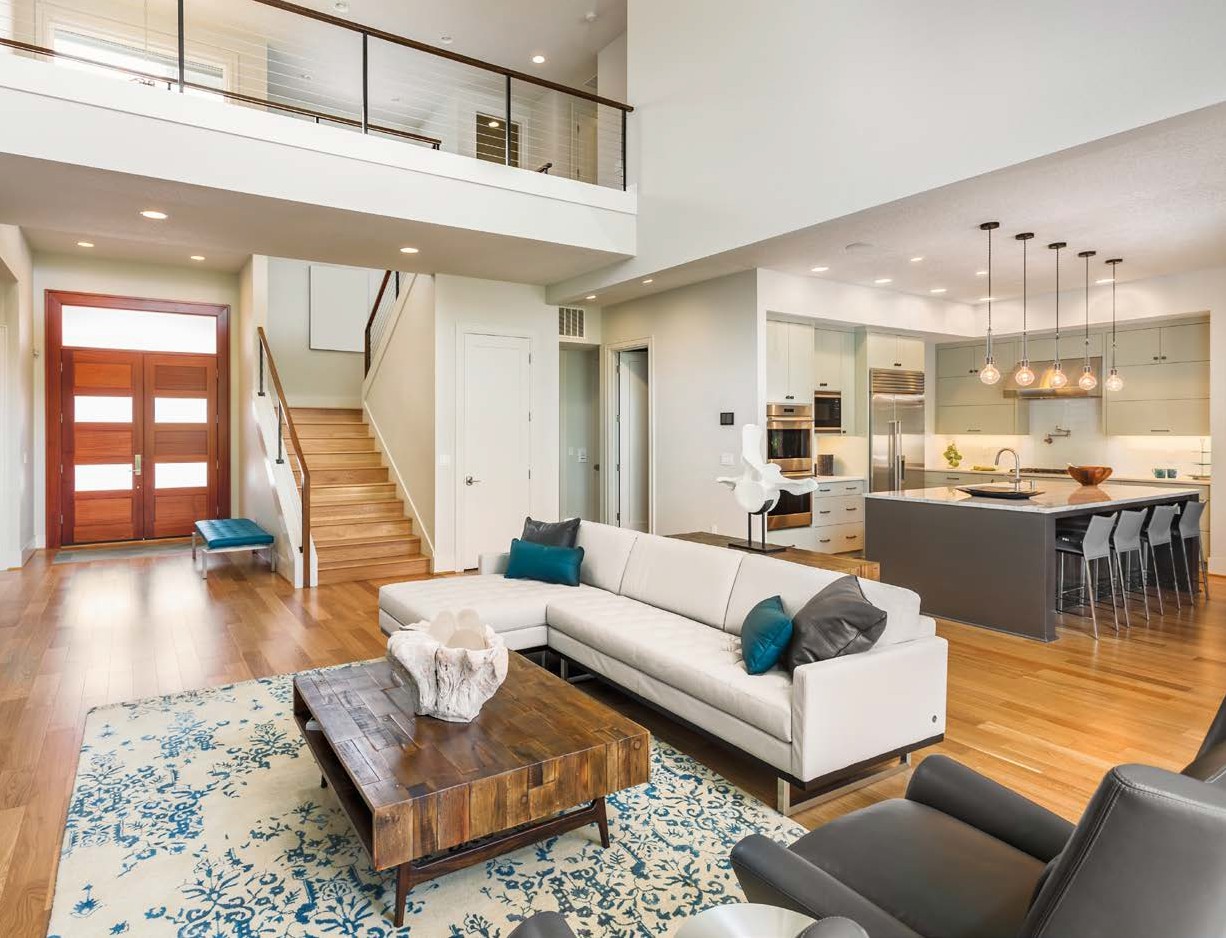 12707 EDGEWOOD DRIVE Atlanta, GA 30345PRESENTED BY JEREMY	NORMAN Your Luxury Real Estate SpecialistPREPARED ESPECIALLY FORCHRISTOPHER AND STEPHANIE WILLIAMSON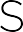 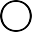 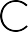 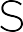 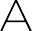 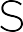 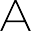 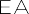 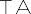 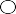 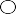 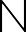 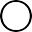 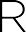 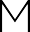 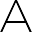 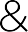 JEREMY NORMAN 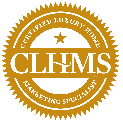 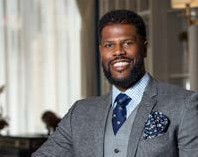 Broker/CEO | Norman & Associates CCIM, CLHMS205.281.3934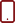 470.223.1981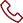 jnorman@normanliving.com www.normanliving.com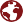 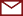 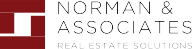 2295 Parklake Drive NE, Suite 440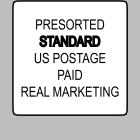 Atlanta, GA 30345PERFECT CONTEMPORARY Masterpiece 5Beds3Baths4,321Square Feet6,970Square Foot Lot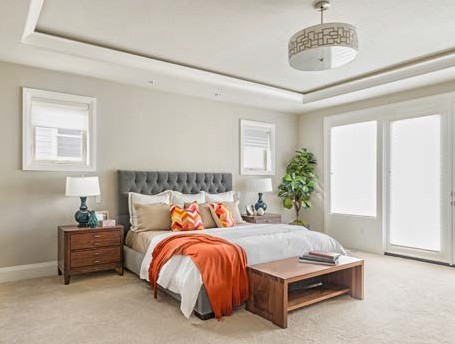 Enjoy living at its absolute finest. This two-story masterpiece boasts two fireplaces, chef’s kitchen with stainless steel appliances, wine bar, pantry, and spacious living room with walls of windows to the stunning backyard. Gorgeous master features a full bath with large walk-in closet. The backyard is beautifully landscaped and features a porch with outdoor BBQ, fire pit, and sparkling pool.OFFERED AT $1,897,000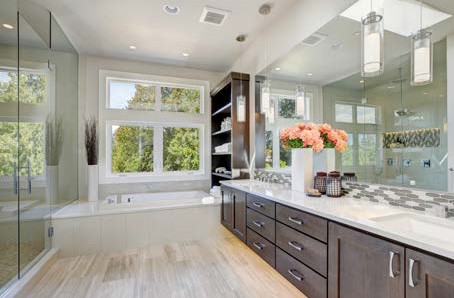 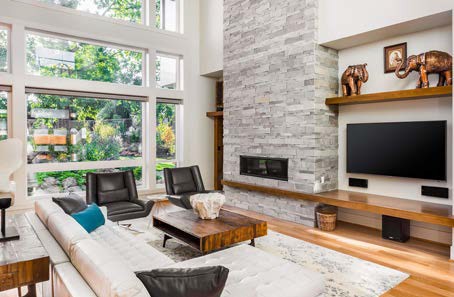 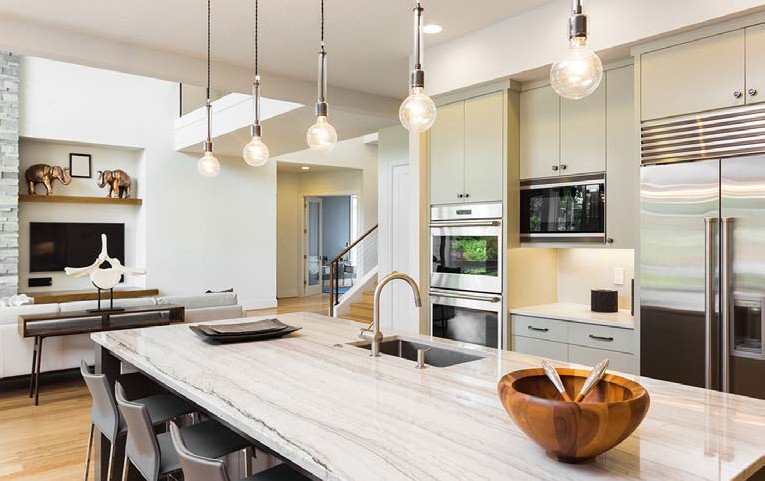 Published by REAL Marketing (REM) | www.REALMarketing4You.com | 858.952.4280 | ©2019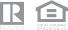 This brochure is not intended to solicit properties already listed for sale nor intended to cause a breach of an existing agency relationship. E&OE covered.